Southminster Presbyterian Church 2nd Sunday of EasterApril 16, 20239:30 a.m. Find the link for the service on one of these sites:1) on Facebook: https://www.facebook.com/SouthminsterGlenEllyn/  
2) our YouTube channel:
https://www.youtube.com/channel/UCPgWICngOvkmR1OXgCG_wiA/live3) our web site: https://www.southminsterpc.org/ 
If the video feed is interrupted during the service, we will continue to record and then post the full video on Facebook and our web site as soon as possible.   	Gathering Music 	Our Photo Story today is “Easter Saturday Celebration.”   	Welcome and Announcements 	Improvisational Prelude  	Lighting the Candles and Remembering Our Baptism  	(Revelation 7:17)…for the Lamb at the center of the throne will be their shepherd, 
and he will guide them to springs of the water of life, 
and God will wipe away every tear from their eyes.	Hymn:   	Here I Am to Worship   (all) 		This song is printed at the back of your bulletin. 	Call to Worship  	  	(Nehemiah 8:10; Philippians 4:4-5)	Leader:	The joy of the Lord is our strength! 	All:	Rejoice in the Lord always; again I will say, Rejoice.	Leader:	Let your gentleness be known to everyone. The Lord is near. 	All:	Alleluia, the Lord is risen! He is risen indeed.  	Hymn 623:   	I’ve Got Peace Like a River   (all) 	Prayer of Confession:  (unison)		Gracious and loving God, there are times that we do not share in the joy of the Resurrection – our eyes turn to worries of the world. We do not look for you in the midst of life. Forgive that we find it easier to worry and complain than to risk sharing joy and encouragement in our new lives as followers of Jesus Christ. Through the power of your Holy Spirit, renew our hearts and minds. We ask this in the name of Jesus Christ, who is Savior and Lord. Amen.           	(Time of silence for personal prayer and confession)    	  	The Good News of Jesus Christ   	(Romans 8:33-34) 	Leader:	Hear the good news! Who is in a position to condemn?	People:	Only Christ and Christ died for us;	Leader:	Christ rose for us; Christ reigns in power for us,	People:	Christ intercedes for us.	All:	In Jesus Christ, we are forgiven! Alleluia! 	Response 240:  	Alleluia, Alleluia! Give Thanks    (verse 1)Alleluia, alleluia! Give thanks to the risen Lord.Alleluia, alleluia! Give praise to his name.Jesus is the Lord of all the earth.He is the King of creation.Alleluia, alleluia! Give thanks to the risen Lord.Alleluia, alleluia! Give praise to his name.Text and Music: Donald Fishel, 1971 © 1973 International Liturgy PublicationsReprinted/Streamed with permission under OneLicense.net #A-739517. All rights reserved.	The Passing of the Peace                                	Word with Children 		Pastor Wendy Boden and Blair Baldwin		Children worshiping in the sanctuary, please come forward.	Jesus Loves MeJesus loves me! This I know,
For the Bible tells me so.
Little ones to him belong.
They are weak, but he is strong.Yes, Jesus loves me! Yes, Jesus loves me!
Yes, Jesus loves me! The Bible tells me so.Public domain	Prayer for Illumination         Scripture Lessons: 	Isaiah 49:6 		Pew Bible, p. 679, (O.T.) 		Matthew 28:16-20 		Pew Bible, p. 34, (N.T.)    Sermon:    	“The Great Omission from the Great Commission”  	Saying What We Believe/Affirmation of Faith  (responsive)      	 			from A Brief Statement of Faith (PCUSA) [11.5]With believers in every time and place, we rejoice that nothing in life or in death can separate us from the love of God in Christ Jesus our Lord. Glory be to the Father, and to the Son, and to the Holy Spirit. Amen.	Hymn 702:   	Christ Be Beside Me  (all)	Prayers of the People and the Lord’s Prayer    		Leader:	Lord, in your mercy, 		People:	hear our prayers.   The Lord’s Prayer:Our Father who art in heaven, hallowed be thy name. Thy kingdom come, 
thy will be done, on earth as it is in heaven. Give us this day our daily bread; 
and forgive us our debts, as we forgive our debtors; and lead us not into
temptation, but deliver us from evil. For thine is the kingdom and the power 
and the glory, forever. Amen.Offering of Ourselves and Our Gifts[The offering plate is at the back of the sanctuary. Please leave your gift or pledge
in the plate on your way into or out of worship.]	Offertory: 	Come to Jesus    	Chris Rice	*Doxology 		Hymnal #606Praise God, from whom all blessings flow;Praise Him all creatures here below;Praise Him above, ye heavenly host;Praise Father, Son, and Holy Ghost. Amen.Public domain	Prayer of Thanksgiving and Dedication  	Hymn 611: 	Joyful, Joyful, We Adore Thee  (all 3 verses) 	Charge and Benediction       	Leader:	Now go and serve the Lord,
  	People: 	For we are blessed to be a blessing!	  	  Leader:  The cross,	All:  We shall take it.
  Leader:  The bread, 	All:  We shall break it.
  Leader:  The pain, 	All:  We shall bear it.
  Leader:  The joy, 	All:  We shall share it.
  Leader:  The Gospel, 	All:  We shall live it.
  Leader:  The love, 	All:  We shall give it.
  Leader:  The light, 	All:  We shall cherish it.
  Leader:  The darkness, 	All:  God shall perish it.
  Leader:  For Jesus’ sake. 	All:  Amen. 	PostludeParticipants and Technical CrewRev. Wendy Boden  
Liturgist: Andrea Schmidt
Greeter/Fellowship: Louanne Jourdan
Musicians: Tom Anderson, Southminster Choir 
Worship Associate: David Kozich
Tech support: Chris Kozich, Blair Nelson  
The flowers are given by Diane Swiss celebrating Diane and Mark’s 46th anniversary.If you are present for worship, following the service you are invited by the deacons to gather for in-person fellowship in the narthex. Coffee and canned beverages will be served; masks and social distancing are at your discretion.
If you are online, we’re glad to have you! Note that we no longer offer Zoom fellowship.

Sunday Morning Adult Ed. Bible Study, 11:15 a.m.: Join us by using this link: https://meet.google.com/fna-eojg-uye. If you’re already at church and wish to join us, find Blair at his computer in the McHenry Parlor/Library.

You are invited to join us on Facebook (https://www.facebook.com/SouthminsterGlenEllyn/), where we have a live sharing of “Heart to Heart” with Pastor Wendy Boden at 4:20 p.m. most weeks Tuesday through Friday. 
Even though we have returned to in-person worship, we will also continue to be live on Sunday morning for worship at 9:30 a.m. (slideshow beginning at 9:15) on YouTube at https://www.youtube.com/channel/UCPgWICngOvkmR1OXgCG_wiA/liveor on Facebook at https://www.facebook.com/SouthminsterGlenEllyn/If you are watching from home on Facebook, please check in and say hello so we can see that you have joined us. This is one way to make worship less “remote” and strengthen community at Southminster.The live video will appear about 15 minutes before the scheduled start time. If for any reason the feed falters, rest assured that a recording will be posted to Facebook and You Tube as soon as possible.You can also find links to recordings of the weekday sessions, special services, and Sunday worship posted on our web site: https://www.southminsterpc.org/ or by going to our YouTube channel:
https://www.youtube.com/channel/UCPgWICngOvkmR1OXgCG_wiA/videos
Photo Stories/PowerPoints help us feel connected! 
Photo Stories/PowerPoints help us prepare for worship, connect with one another, and make sure that our at-home people get both sound and sight. Watch here for future opportunities to share your photos. Notes from Blair Nelson:  
Adult Education: We continue our study of Zechariah today from 11:15 to 12:15 in the Parlor or online via the link in the bulletin.  

Youth:  Talent Show is today! So, make those signs, bring in those baked goodies, and let Blair know if you need anything and what you are bringing. Let’s be in the Sanctuary at 2:00 p.m. for set-up and practice. See you there. 

Time for Talent!
The Talent Show is today, 4:00-5:30 p.m. in the Sanctuary. There is no meal this year (due to supply-chain issues, labor shortages, bottlenecks, and inflation – you know, the usual post-pandemic stuff). But there will be an intermission with goodies. 
 
Talent, please show up at 3:00 p.m. if you wish to rehearse in the Sanctuary; otherwise please be there at 3:30. Everyone else, the show begins at 4:00, and there will be a free will offering supporting the Youth Mission Team, off to Imperial, PA, in June for a week of workcamp.  


From the Worship Ministry 
The flower chart for the rest of 2023 is now posted in the Narthex. If you have a person or occasion you’d like to honor with Sunday morning flowers, please sign up in person or email Sarah Allen (ridesrowdy@aol.com) with your choice of flower dates and honorees. Flower arrangements are $35.00 each.


From the Mission Ministry:
The One Great Hour of Sharing (OGHS) offering was dedicated last Sunday – Easter. The total contributed so far is $2,445. (More may still come in.) Donations to OGHS support programs that provide relief to those affected by natural or manmade disasters, food for the hungry, and resources to communities working to cast of the bonds of poverty and oppression.March Mission Madness 2023 was a crazy, bracket-busting year! No brackets in the men’s tournament picked any of the Final 4 teams! It was a little more competitive on the women’s side, with several brackets naming one of the Final 4 teams, even though no bracket in that tournament named the correct team as the eventual winner. Still, we hope you had fun following the action!

Congratulations to our winners and the missions they chose: 
Top 3 Men’s Tournament
1. Rita Zapel - World Relief
2. Gracie Hammer – Bridge Communities
3. Rob McIntyre – DuPage PADs

Top 3 Women’s Tournament
1. Steve Kozich – Cuba Sister Church
2. Neil Swiss – Youth Mission Trip
3. (TIE)  Chris Kozich – People’s Resource Center
3. (TIE)  Neil Swiss – Youth Mission Trip

Bracket contributions totaled $1,260, so each of these winners will have $210 to donate to their designated missions. The 2-way tie between Chris and Neil means their $210 share is split between them, giving them each $105 for their chosen mission. Neil wins the title of Best Prognosticator of 2023 with 2 winning brackets, so he won $315 for his mission, the Youth Mission Trip. And the rest of us just have to say… wait till next year!From the Property Ministry
This coming Saturday, April 22, is our annual Spring Clean-Up Day. The work will go on from 9:00 a.m. to 1:00 p.m. (or whenever we finish); come when you can during that time. We’ll save the following Saturday, April 29, as a rain (or snow? It’s supposed to get much colder this week!) date.

Valet Parkers Needed
We are starting up the Valet Parking service again for Sunday morning services. Duties consist of arriving 20 minutes before the service begins, putting out the Valet Parking sign, and if requested, parking a person’s car and returning keys to the driver. In addition, the valet will assist those who need help by opening the front doors. At 9:30 when the service begins, you put away the sign and you are free to attend the service. After the service, retrieve the car for anyone who requests it. In practice the valet rarely has to park a car, but assisting worshippers by opening the front door and helping those who are dropped off at the entrance is also a service that is needed and greatly appreciated. If interested in being a valet, contact Steve Kozich (skozich@yahoo.com). We already have some volunteers, and we would like to have a few more so each will need to valet once a month or less. 
From the Christian Ed. MinistryConnect with Our Kids! Southminster is looking for volunteers to be available on Sunday mornings in the event we need nursery + Sunday School services! Hopefully, we’ll have some new chicks hatching this spring, which means we need YOU! Yes, you – the adults of the church – to step up and nurture our future generations. If you are willing to be on an “on call” list of volunteers, please contact Blair Baldwin at blairbaldwin@southminsterpc.org. This is not a weekly commitment but rather an attempt to gain a list of folks who can potentially help out if we need additional adults. Presbyterian Readers meet at 7:00 p.m. by Zoom this Wednesday, April 19. This month’s book is The Bad Muslim Discount by Syed Masood. “Following two families from Pakistan and Iraq in the 1990s to San Francisco in 2016, The Bad Muslim Discount is an inclusive, comic novel about Muslim immigrants finding their way in modern America.”

Please bring your suggestions for books we might choose for May and June.

Join our Cloud HD Video Meeting at 7:00p.m. on the 3rd Wednesday of the month:
https://us02web.zoom.us/j/86861724721?pwd=TE0yYXZGZUtUNkdvYWh4UEhaTFc0dz09
Meeting ID: 868 6172 4721    Passcode: 600865


Presbyterian Women’s Circle will meet this Friday, April 21, at 9:30 a.m. in the Parlor. We will then depart right away, carpooling up to Addison to visit SCARCE’s new larger facility. (SCARCE is a not-for-profit organization dedicated to environmental action and education.) While we are there, we will be given a tour, hold a short business meeting, and have some refreshments. All women are invited to join us. If you are planning to attend, please help us in planning by adding your name to the signup sheet on the bulletin board in the narthex (by the opening to the coatroom) or by emailing Sue Knisely at sueknisely@gmail.com.


All are invited …
A Glimpse of Heaven in the Church of the Angels will be offered at Second Presbyterian Church next Sunday, April 23, at 3:00 p.m. in their sanctuary, 1936 S. Michigan Avenue, Chicago 60616. The concert will feature harpist Nicole Young. Ms. Young is on the faculty of the Chicago Academy of the Arts and professor of music at North Central College. She will be assisted by Dr. Jennifer Gosack Darwell, a professor of flute at St. Xavier University. 
This concert is sponsored by Sounds of the South Loop in promotion of the Sacred Places, Safe Spaces campaign. Attendance is free. A free-will offering will be received. All are welcome.


Jubilee Bucks (from Bobbi Frey):
Thanks to all who ordered in April! This year to date we have earned $452.37 in “free” money for Southminster! The next opportunity to order will be May 7.

Donations for PRC (People’s Resource Center) (also from Bobbi Frey): 
The number of clients at the PRC keeps rising, which means the need continues to be great. If you are looking for ideas to donate, rice, dry pasta, and peanut butter are always in need, as are personal care items like toothpaste, bar soap, and diapers size 5-7. All donations are appreciated! Collection bins continue to be inside the main entryway of the church. 

Care Notes:    
“In everything by prayer and supplication with thanksgiving let your requests be made known to God.” -Philippians 4:6 
Even though we aren’t all together for worship, we are still collecting prayer requests! Please email or leave a message on our answering machine at 630-469-9149 if you won’t be present to fill out a prayer request slip.
Joys and Concerns   
The flowers today are given by Diane Swiss celebrating Diane and Mark’s 46th  wedding anniversary.
We give thanks to God for joys:
  - The work of our Easter Saturday Celebration Task Force and the many visitors who enjoyed the story, crafts, and egg hunt
  - The good news of the Resurrection, the beauty of the Easter flowers in our chancel, and the presence of a nice-sized crowd of worshipers on Easter Sunday
  - Joy for the 45 Burmese refugees who arrived at O’Hare last week
  - The birth of Wyatt Hume, child of Kevin and Linsey, grandson of Mike and nephew of Linda
We pray for the whole world and our nation: 
  - We pray for an end to gun violence in our nation and in particular the three who died in a shooting in an Orlando park during an Easter egg hunt last Sunday and a bank shooting in Louisville last Monday, with six dead and 8 injured. Some 562 such shootings have occurred since 2008. So far in 2023, there have been more mass shootings than there are days in the year. Click on data from the Gun Violence Archive to see the current statistics. 
  - We pray for all the communities in our country that have been devastated by recent tornadoes and flooding.
  - We continue to pray for peace in the world Ukraine, the Holy Land, Pakistan, Iran, and everywhere that people face war, civil unrest, and the fight for civil rights
Blessed are those who mourn::
  - The family and many friends of Dan Bohi, and especially Deb, Jessica and Megan and their spouses, and the four grandchildren. 
 We lift up those who are affected by cancer, as well as their support systems:
  - Floyd Rogers, cancer of urethra; his surgery had to be postponed to Tuesday.
  - Ian Van Beveren, diagnosed with lymphoma. Prayers for his strength for chemo and for better news.
  - Nikki Petersen Mendoza, adult daughter of Pete Petersen, home from the Mayo Clinic 
  - Continuing prayers for Linda Wolf Jeziorski as she continues to gain strength
  - We continue to pray for: Steve, Peggy, Cameron A., Rod B., Sam C., Tammy G., Tracy J., Shelayne L, Tracy N., Jan M., Felicita M. Margaret R., Charlene S., Helen S., Jim S., Jon S., Connie V., Beverly W., and others we name in our hearts.
We pray for all who are infected with and/or affected by Covid.
We pray for all who are recovering or dealing with mental or physical health or other challenges: 
  - Pray for Ian Vierck, Linda Ellinghausen’s grandson, that his lungs will heal and not need surgery.
  - Our members who are in long term care: Ed Koska at Tabor Hills, Gail Johnston, in hospice care at Du Page Convalescent Center (If you send a card, please send to Andrea Schmidt, whose address is in the directory.), and Grace Van Beveren at Oak Brook Care    
  - Former President Jimmy Carter and his family, as he is under in-home hospice care 
We pray for the Jeremiah 29 discernment task force as they seek God’s will for Southminster in the 21st century. May we reach out beyond our doors to invite people to share in our spiritual journey with Jesus Christ.
Caring for you!    
Our Congregational Care Committee is ready to assist in time of need. If you need assistance from the Congregational Care Ministry or Helping Hands) the rest of April, call Deacon Barb Kocinski (630-710-4703). You may call Pastor Wendy Boden on her cell or home phone (if she has shared the numbers with you) or leave a message for her at the church office: 630-469-9149. Email Wendy at wendy@southminsterpc.org. (Please note that she can only read email when she is in the office.) You may also call your deacon if you need help from the church.


Office Schedule: The church office is closed on Mondays and Wednesdays.
Barb’s regular schedule is to be in the office Tuesdays, Thursdays, and Fridays from approximately 9:00 a.m.-3:00 p.m. while her son attends his day program on those days. Mondays and Wednesdays she works from home.


Grace and peace to you! Remember that we love God and neighbor. Our address is 680 South Park Blvd., Glen Ellyn, IL 60137 if you would like to set up an online account with your bank or mail in your pledge. Online giving through Vanco is also now an option –for details contact Ron Birchall. Dates to remember this week:     
Sunday, April 16
  Worship at 9:30 a.m. in person and also live on Facebook. 
  In-person Fellowship in the Narthex following the service 
  Staff Meeting at 10:45 a.m. in the Pastor’s Office   
  Adult Ed. at 11:15 a.m. either by Google Meet or by joining Blair in 
     the McHenry Parlor/Library
  Talent Show! 4:00 p.m. in the Sanctuary (Youth, be here at 2:00. Any acts that 
     want to rehearse in the Sanctuary, be here at 3:00; all acts should be here 
     by 3:30.)
Monday, April 17 – Pastor’s Sabbath. The church office is closed.
Tuesday-Friday – Pastor Wendy’s Heart to Heart on Facebook live at 4:20 p.m.
Tuesday, April 18
  Pastor’s Prayer Meeting from 7:00-7:30 p.m. in the Sanctuary
  Session meets at 7:30 p.m. in McHenry Parlor/Library
  A.A. meets at 7:30 p.m. in Fellowship Hall
Wednesday, April 19
  eNotes go out
  Presbyterian Readers meet at 7:00 p.m. via Zoom
  Jeremiah 29 Task Force meets at 7:30 p.m. in McHenry Parlor/Library
Thursday, April 20 
  Choir rehearsal at 7:00 p.m. in the Sanctuary
Friday, April 21
  Women’s Circle will meet at the church at 9:30 a.m. and then drive to SCARCE 
     for a tour.
  A.A. meets at 6:30 p.m. in Fellowship Hall
Saturday, April 22
  Spring Clean-Up Day from 9:00 a.m. to 1:00 p.m. (or whenever we’re finished). 
     Rain date is the following Saturday – April 29.
Next Sunday, April 23
  Worship at 9:30 a.m. in person and also live on Facebook. 
  In-person Fellowship in the Narthex following the service 
  Staff Meeting at 10:45 a.m. in the Pastor’s Office   
  Adult Ed. at 11:15 a.m. either by Google Meet or by joining Blair in 
     the McHenry Parlor/Library
  Youth? Check with Blair.
Bearing Fruit – April 16, 2023
Living Out the Great CommissionOne of the most loving activities followers of Jesus can do is share the good news of Christ’s unconditional love. For close to two decades Southminster has done that by inviting the community to our celebration of the Resurrection on the Saturday before Easter, a celebration of Christ’s love and God’s triumph over death. Among other good things, we are well known in our community for our Easter Saturday Celebration. 

Over the years the event has changed, but the fundamentals remain – the story of Holy Week, crafts which highlight the basic message of the Resurrection and, of course, the joy of an egg hunt. 

Through your support and participation, you enabled Southminster to create a loving, joyful experience. In church circles the big question is who will do this? Someone will! Better yet – many someones will! Heidi Shierry promoted our Easter Celebration event to many media outlets, and Angela Smith promoted it by getting it on the Chamber of Commerce calendar and on the village electronic message board. Steve Kozich helped set up signs on our lawn. Some are too many to name: those who invited friends and family and shared-on Facebook; those who donated supplies and candy; those who stuffed eggs and prepared crafts. On the morning of the event, some set up early; Angela Smith, Susan Briney, and Francine Long volunteered demonstrating crafts; Wendy Boden, Sean Salins, and Blair Nelson volunteered by telling the story; Andrea Schmidt helped by running the egg hunt. Those and others helped clean up. And through it all, Chris Kozich “wore many hats.”

Our celebration of Holy Week culminated in our Sunday morning service in which we emphasized the Good News – the Lord is risen! He is risen indeed! We also dedicated our One Great Hour of Sharing Offering to the glory of God and the work of God’s people in the world. $2,445! The Lord is risen! He is risen indeed! Alleluia!

Together we shared the good news of Easter, and that is one way of bearing the fruit of God’s love.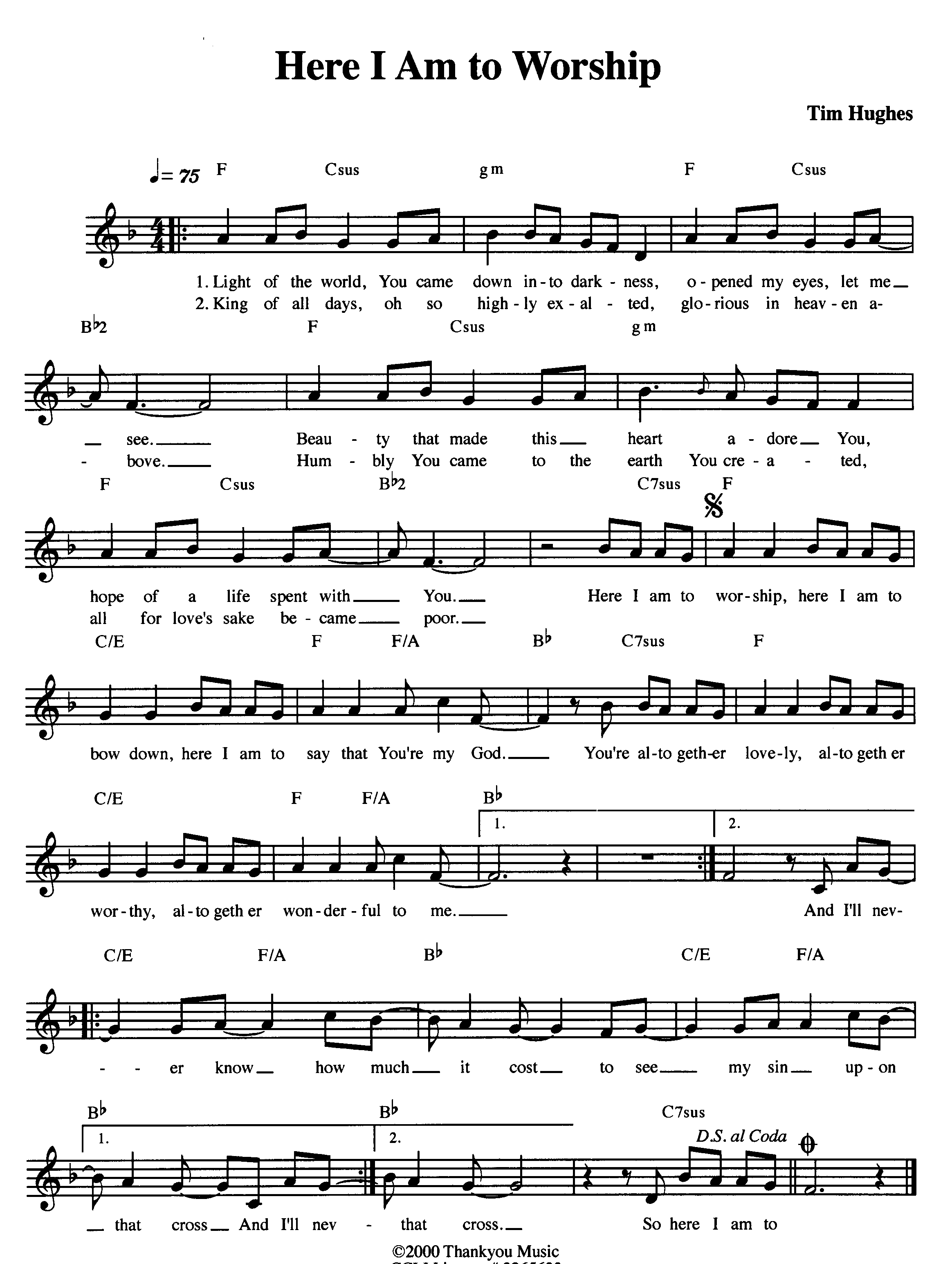 CCLI Song # 3266032© 2000 Thankyou MusicFor use solely with the SongSelect® Terms of Use. All rights reserved, www.ccli.comCCLI License # 21214429